Rising Math 7 Summer Assignment2018-2019Name: _____________________________________________________________________________Please complete this work over summer and return to your Math 7 teacher the first week of class.Complete a little each week.SHOW ALL YOUR MATHEMATICAL THINKING!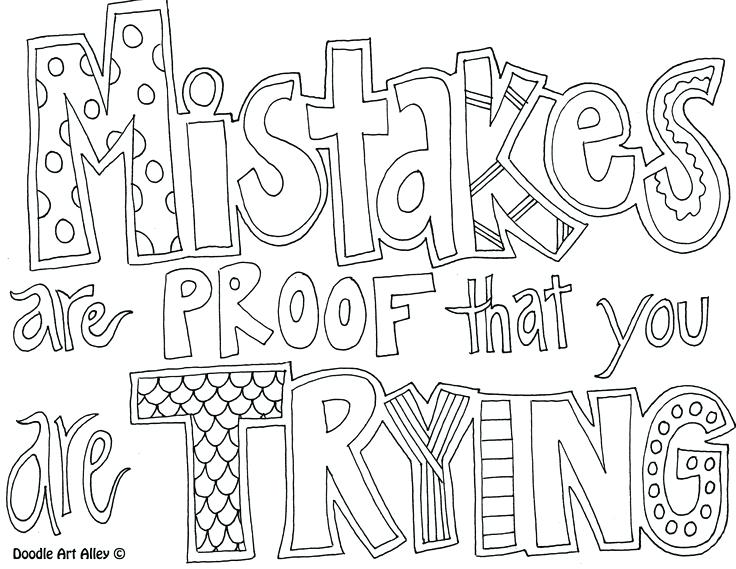 The websites below contain tutorials, practice, and quizzes for review:http://www.regentsprep.orghttp://www.math.comhttps://www.mathgoodies.com/lessons http://education.jlab.org/solquiz/https://www.khanacademy.org/math/cc-sixth-grade-math Week 1 – Numeric ExpressionsSimplify each expression using the order of operations (GEMDAS). Evaluate the expressions using absolute value.Compare and Order Integers. Fill in the blank with a “<” or a “>”Week 2 – Fractions, Decimals, and PercentsMultiply or divide the fractions.  Find the equivalent decimal and percent for each fraction. Write the fractions from above in order from greatest to least.20. ___________, ___________, ___________Week 3 – Properties of Real NumbersUse the distributive property to rewrite the expression without parentheses. Identify which property is being used in each question:Week 4 – Solving Equations and              Graphing InequalitiesSolve each equation for x using inverse operations. Graph the solution of the inequality. Week 5 – Coordinate PlaneGive the coordinates of each of the following points as an ordered pair 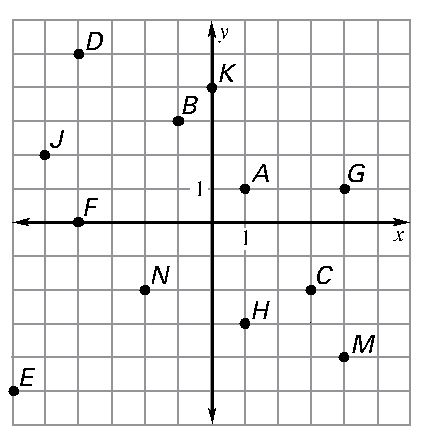 Plot each point on the coordinate plane to the right. 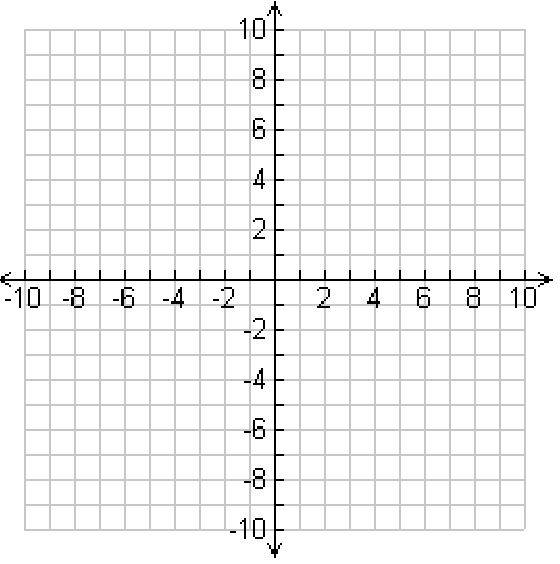 Week 6 Probability and StatisticsFind the probability of the following events occurring. 58.    Rolling a 4 on a number cubeFlipping a coin and landing on headsRolling an odd number on a number cubeCreate a tree diagram using the options below:59. 60. Find the mean, median, mode, and range of the following test scores:70, 35, 55, 80, 90, 88, 71, 70, 100, 82Mean: 					Median:Mode:					Range: Week 7 – Getting to know you61. What part of this packet did you find easy to complete? __________________________________________________________________________________________________________________________________________________________________________62. Were there any parts that were difficult for you? If so, what?__________________________________________________________________________________________________________________________________________________________________________63. What is something you enjoyed about math in sixth grade?__________________________________________________________________________________________________________________________________________________________________________64. What is something you disliked about math in sixth grade? __________________________________________________________________________________________________________________________________________________________________________65. How confident are you that you are ready for math 7?__________________________________________________________________________________________________________________________________________________________________________ x 310.        0 ____ 11.       10 ____ 12.       ____ 613.                              14.                          15.                             16.                          17.               18.                   19.                  Decimal: Decimal: Decimal: Percent: Percent: Percent: 21. 22. 23. Commutative Property of Addition24. Commutative Property of Multiplication25. Associative Property of Addition26. Associative Property of Multiplication27.=1Identity Property of Addition28. Identity Property of Multiplication29. Additive Inverse Property30. Multiplicative Inverse Property31. Zero Property of Multiplication32. 33. 34. 35. 36. 37.               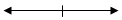 38.                39.               40. A41. B42. C43. D44. E45. F46. H47. J48. K49. M50. N52. 53. 54. 55. 56. 57. Main CourseDessertChicken NuggetsBrownieHamburgerCookiePizza